HIST 11					La féodalité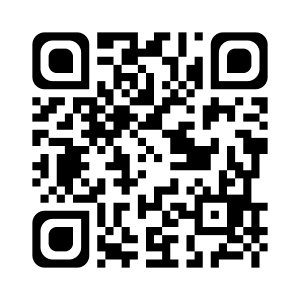 À la fin du Xème siècle, la France est organisée de la manière suivante :- À la tête de la France, il y a le roi.- Le royaume est divisé en de très nombreux fiefs (ce sont des territoires).- Les grands seigneurs possèdent de grands territoires (comtés, duchés).Ils peuvent donner une partie de leur territoire (un fief) à un seigneur, en échange de sa fidélité.Ce « contrat » est passé entre un suzerain et son vassal lors de la cérémonie de l’hommage.Le seigneur peut lui-même partager son territoire entre plusieurs petits seigneurs.- Le suzerain est le seigneur qui est au-dessus. Celui qui est en-dessous s’appelle le vassal.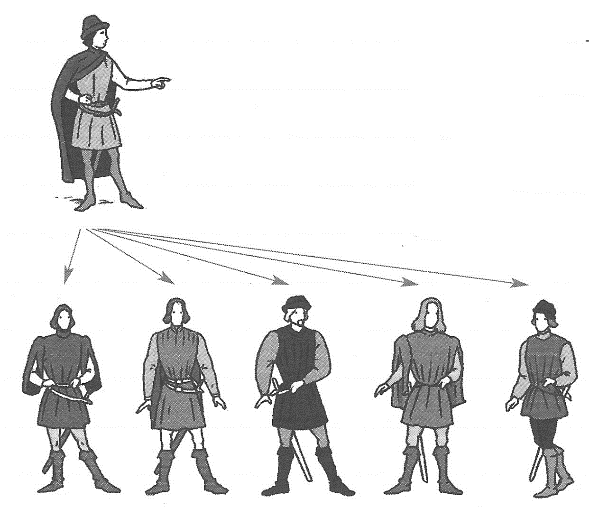 SuzerainVassaux- Cette division du territoire français et cette hiérarchie du suzerain aux vassaux s’appelle la féodalité. 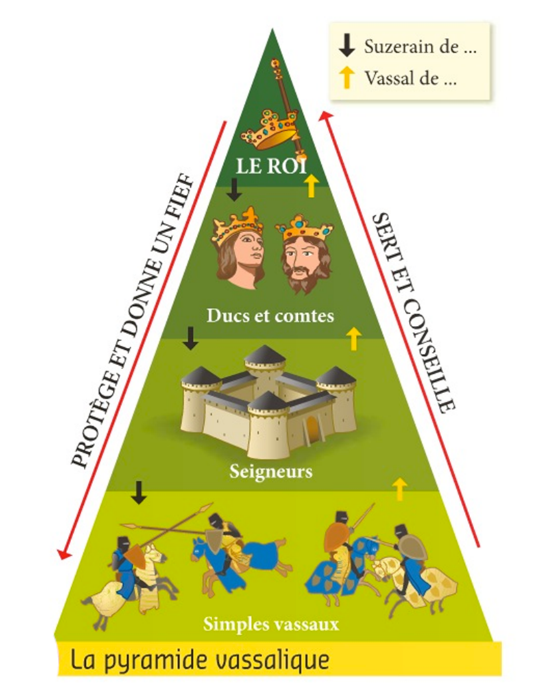 HIST 11					La féodalitéÀ la fin du Xème siècle, la France est organisée de la manière suivante :- À la tête de la France, il y a ................................ . - Le royaume est divisé en de très nombreux .................................... (ce sont des .......................................... ).- .................................................. possèdent de grands territoires (...................................... , ...................................... ).Ils peuvent donner une partie de leur territoire (un ..........................) à un ....................................... , en échange de sa ....................................... .Ce « contrat » est passé entre un ........................................ et son ........................................ lors de la cérémonie de l’....................................... .Le ........................................... peut lui-même partager son territoire entre plusieurs ................................................................. .- Le ............................................... est le seigneur qui est au-dessus. Celui qui est en-dessous s’appelle le ................................... .....................................................- Cette division du territoire français et cette hiérarchie du suzerain aux vassaux s’appelle la ................................................. . 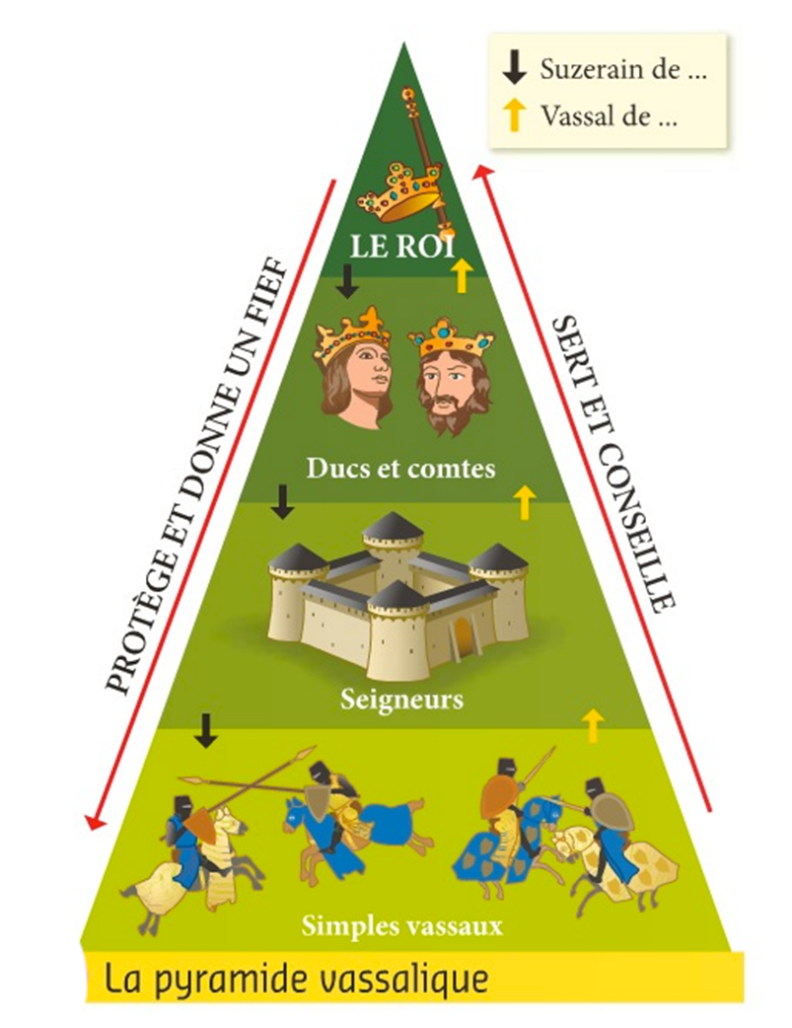 Je sais ma leçon si…HIST 11 Je sais comment était organisé le système féodal.HIST 11 Je connais le vocabulaire lié à la féodalité.Je sais ma leçon si…HIST 11 Je sais comment était organisé le système féodal.HIST 11 Je connais le vocabulaire lié à la féodalité.